Einreichungsformular  „Schulprojekt Stimmbogen“Anita Frühwirth, Projektkoordinatorin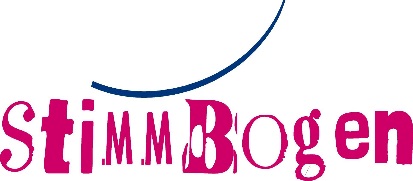 Am Eisweiher 12a6850 DornbirnTel. 0664/43 78 655e-Mail: anita.fruehwirth@aon.atSchulprojekt „Stimmbogen“ 2021/22Wichtig!!Projektberichte und Fotos sind bei Ende des Projekts unbedingt in digitaler Form beizulegen! Sonst können keine Projekte mehr zugesagt werden.Datum:							Unterschrift: Schule: Adresse: Bundesland: Tel.: E-Mail: Projekttitel: ProjektleiterIn an der Schule:Tel/Handy der ProjektleiterIn: Projektzeitraum:  Anzahl der weiteren betreuenden LehrerInnen/Chorleiter: Beteiligte Unterrichtsgegenstände:Schulklasse(n): Anzahl der Teilnehmer: ReferentInnen / KünstlerInnen / Ensembles: Kostenbeteiligung„Stimmbogen“: Projekt-Gesamtkosten: 